Publicado en MADRID el 31/07/2020 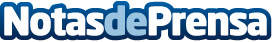 Primera conferencia Iberoamericana sobre ciberseguridadLa conferencia iberoamericana "Ciberseguridad, elemento clave para la inclusión social y financiera" fue organizada por VU y contó con la visión de expertos de Microsoft, Grupo BID, Telefónica y FalabellaDatos de contacto:Álvaro Jiménez627682538Nota de prensa publicada en: https://www.notasdeprensa.es/primera-conferencia-iberoamericana-sobre Categorias: Finanzas Software Ciberseguridad http://www.notasdeprensa.es